Open House Torino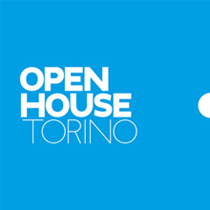 Sabato 8 Giugno 2019, ore 10-14Open House Torino – 3° edizioneOpen House Torino nasce nel 2016 dall’amore per la città di un gruppo di architetti, comunicatori e filourbanisti,contagiati dall’esperienza londinese di Open House London.
L’8 e il 9 giugno un fine settimana con decine di edifici e luoghi liberamente aperti al pubblico.L’Orto Botanico di Torino aderisce con l’apertura straordinaria di sabato 8 giugno, dalle ore 10 alle 14, con INGRESSO GRATUITO.Informazioni: https://www.openhousetorino.it/Cliccare qui per scaricare programma e mappa di Open-House-Torino-2019